                         Игра – Противоположности.                                                                   Развивает речь, внимание, память, логическое мышление.                                                                                                             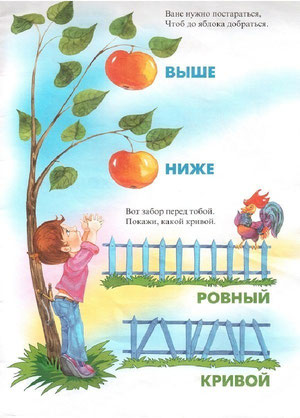 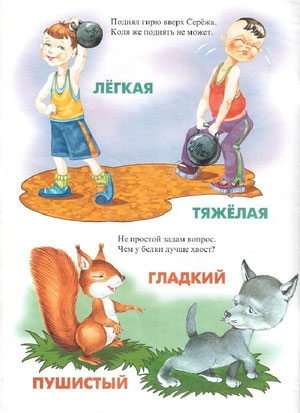 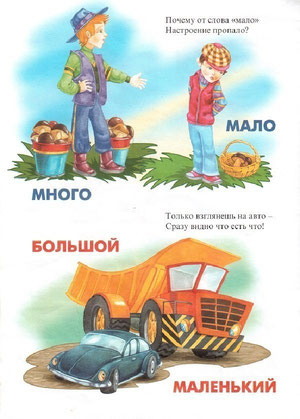 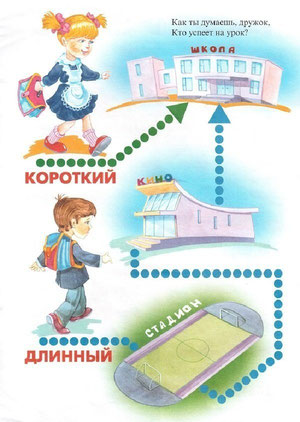 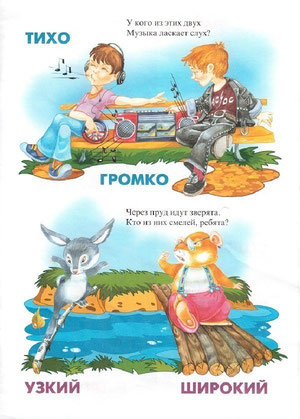 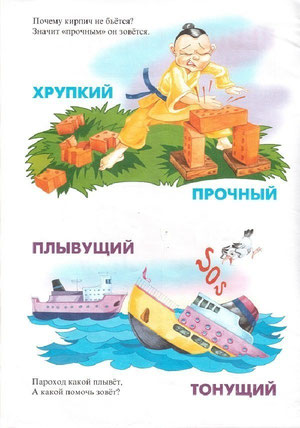 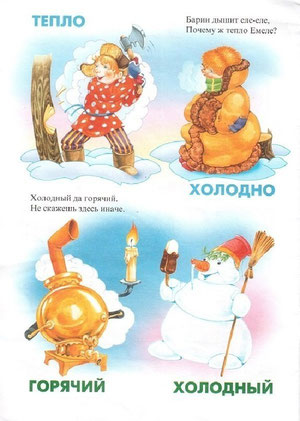 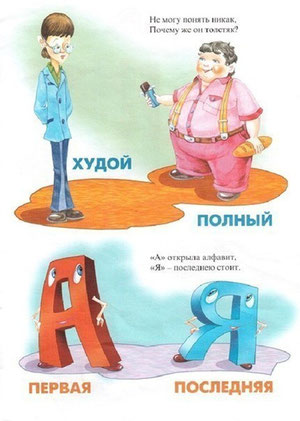                          ИГРА ДЛЯ ВСЕЙ СЕМЬИ.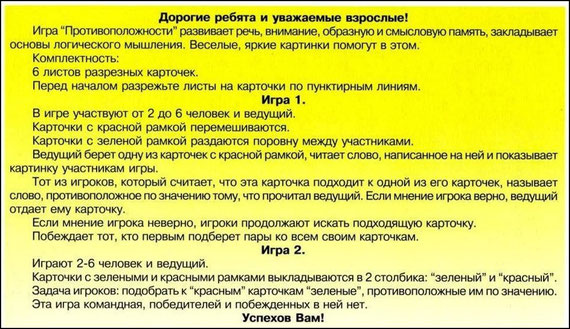 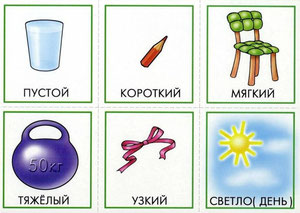 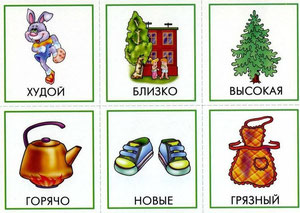 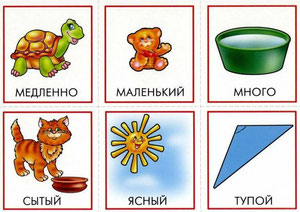 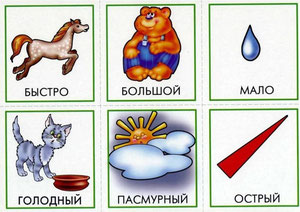 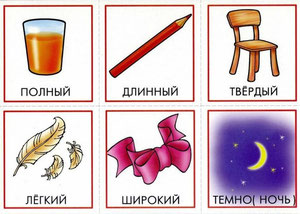 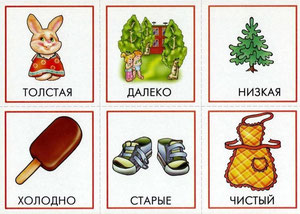 